КМҚК «Оқушылар сарайы»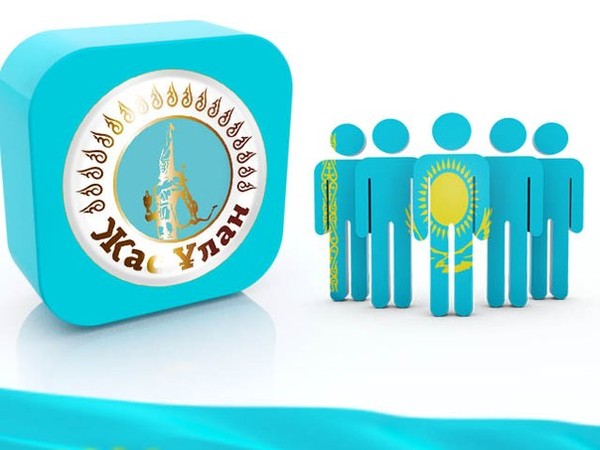 «Қазақстан балалары – жарқын болашақ жолында» бейнебаян байқауы.Балқаш 2014 ж.«Қазақстан балалары – жарқын болашақ жолында» бейнебаян байқауы. Өтетін орны: «Оқушылар сарайы»Қатысушылыр: Қалааға тәлімгерлері,Ұланбасшылар және Жас ұлан ұйымының көшбасшылары.  Күн тәртібі: 1.  Оқу жылындағы қалалық «Жас Ұлан»балалар мен жасөспірімдер ұйымының атқарған жұмыстары.2. «Жас ұлан» ұйымының Ұланбасшылары арасында «Қазақстан балалары – жарқын болашақ жолында» бейнебаян байқауы.1-жүргізуші:Қайырлы күн  аға тәлімгерлер, келген конақтар!2-жүргізуші:Добрый день уважаемые лидеры ЕДЮО «Жас Ұлан»!1-жүргізуші:Бүгінгі Ұланбасшылар арасында  «Қазақстан балалары – жарқын болашақ жолында»атты бейнебаян байқауына қош келдіңіздер!2-жүргізуші:«ЖасҰлан» - это добровольное сообщество юных граждан Республики Казахстан, устремленных к главной цели – быть полезными своей Родине, верными самым лучшим идеалам человечества, традициям  своего народа и семьи, дружбы, чести, добра и справедливости! 1-жүргізуші:Биылғы жыл қаламызда «Жас Ұлан» ұйымын ұйымдастыру жылы  болса да  мәнді,мазмұнды болды деп айтуға болады. Жаңа ұйымды аяғынан тұрғызып, тәй бастыруға көмектеріңіз үшін, Сіздердің кішкене болсада  атқарған жұмыстарыңызды көріп алғыс айтамыз. Сонымен бүгінгі байқауымызды бастауга  рұқсат етіңіздер!2-жүргізуші:Позвольте вам представить членов жюри сегодяшнего конкурса: -«Северное прибалхашье»газетінің тілшісі: Канат Бекенұлы;- Педагог – организатор Дворца школьников: Жумадилов Мейржан Сабыржанович;1-жүргізуші:Ал енді  бүгінгі конкурска қатысушылар сіздерге сәттілік тілеймін!Бүгінгі байқау екі кезеңнен тұрады. 1. Ұйым жұмысы туралы ақпарат 2. Бейнебаян ұсыну. Алғашқы болып ортаға қалалық гимназияның ұланбасшысы Абенова Жанеркені шакырамыз2. Абай атындағы №2 лицей;3. СШ№3 поселка Конырат;4. СШ№4;5.№5 орта мектеп;6. 7 мектеп-гимназия;7. №8 орта мектеп;8.Ұланбасы сш№9:9.Ұланбасы сш№10:10.№15 мектеп11.№16 орта мектеп:12 сш №17;13 сш№24;14 №25 орта мектеп;15 №2 мектеп-интернаты;16№3 мектеп –интернаты;1-жүргізуші: Казір әділ қазылар алқасының шешімі шыққанша сіздерге бейнебаянды ұсынамыз,назар аударыңыздар!2-жүргізуші: В начале учебного года была конкурс видеороликов «Казахстан-2050»   Итог конкурса лучщим видеороликом была сш№17, прощу внимание !2-жүргізуші: Если ты стремишься к высокой цели, успеху, признанию и не боишься трудностей на пути к взрослой самостоятельной и достойной жизни –  будь настоящим жасулановцем, верным сыном или дочерью Родины, гордостью своей семьи, рода, друзей, педагогов, всех соотечественников!(Марапаттау кезеңі)1-жүргізуші:Осымен байқауымыз өз мәресіне жетті. Наурыз мейрамы құтты болсын! Келесі кездескенше сау болыңыздар!Биылғы оқу жылы да   жағымды жаңалықтарымен, бізге дайындаған тосын сыйлығымен, әсерлі кездесулерімен, мейірімді адамдарымен, пайдалы істерімен, тың ойларды жүзеге асырумен өтті деп айта аламыз!         Биылғы жыл қаламызда «Жас Ұлан» ұйымын ұйымдастыру жылы  болса да  мәнді,мазмұнды болды. Жаңа ұйымды аяғынан тұрғызып, тәй бастыруға көмектеріңіз үшін Сіздерге алғысымыз шексіз! Сіздердің кішкене болсада  атқарған жұмыстарыңызды көріп алғыс айтамыз.         Ұйым жұмысын жеті бағытта жүргізуге тоқталдық.Олар: «Зерде»,«Руханият», «Салауат», «Жеті жарғы», «Отан», «Экоәлем» және «Еңбек» атты бағыттар.   Осы бағыттар бойынша Жасұландықтарыңыз  еңбектеніп жұмыстарын іске асыруда.
ңде қаламызда ұйым жұмысы арнайы құрылған жұмыс жоспары бойынша жүзеге асырылады.Ұйымды қала мектептерінің 17  аға тәлімгерлері басқарып жүргізеді. 2013-2014 оқу жылында «Жас Ұлан» ұйымының қатарында 9215 оқушы болды. Биылғы 2013-2014 оқу жылы  бойынша атқарылған мәдени іс-шараларға тоқтала кетсем:Ұйымға Ұланбасшыларды сайлау 2013 жылдың  қыркүйектің 20 бастап қазан айының 10 аралығында қала мектептердің барлығында сайлау өтті. Қалалық ұланбасшы болып №15 қазақ орта мектебінің 10 сынып оқушысы Көшкінбаева Толғанай болып сайланды.	«Жас Ұлан» бірыңғай балалар  мен  жасөспірімдер ұйымы  ұйымдастырған  «Қазақстан-2050» бейнероликтер байқауы ; «Мен дамысам, Қазақстанда дамиды» атты салтанатты жиын; «Қарттар-біздің асыл қазынамыз»!  мерекелік кеш;  «ЕХРО-2017» көрмесіне арналған сенбілік акциясы; «Ұланымыз ұлы елдің» атты қалалық  ту ұстаушылар байқауы; 16 желтоқсан ҚР Тәуелсіздік күніне орай қала мектептерінде «Жас Ұлан»  ұйымына қабылдау салтанатты жиыны;  «Жаңа ғасыр жастар көзімен» атты ақпаратты-насихаттау байқауы; Сонымен қатар 1 Желтоқсан- Президент күніне орай «Халқымыздың ұлы Перзенті» атты салтанатты концерттік бағдарламаны ерекше айтуға болады.